Nom : ___________________AÀ la ferme AlainDans notre ville, il y a la ferme Alain.  Le fermier Alex Alain cultive beaucoup de fruits et de légumes.  Il cultive les tomates rouges et vertes, de grosses carottes, des patates et du maïs.  Il ne cultive pas de bananes et pas d’ananas. On trouve beaucoup d’animaux à la ferme Alain.  Il y a des animaux comme un cheval, des vaches, des poules, un coq, des poussins et des chats dans l’étable.  À côté de l’étable, il y a un lac et des arbres comme des sapins et des érables.On peut aller visiter la ferme agricole Alain le samedi et le dimanche, de 9h à 13h pour voir les animaux.  On peut apprendre à propos des animaux et de la nourriture.Pendant la semaine, le lundi, mardi, mercredi, jeudi et vendredi, on peut acheter certains fruits et légumes.  La ferme agricole est très importante à notre belle ville Beausoleil. 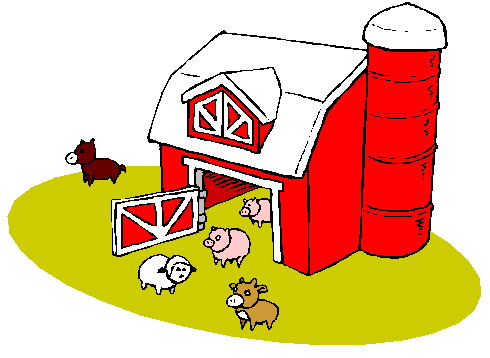 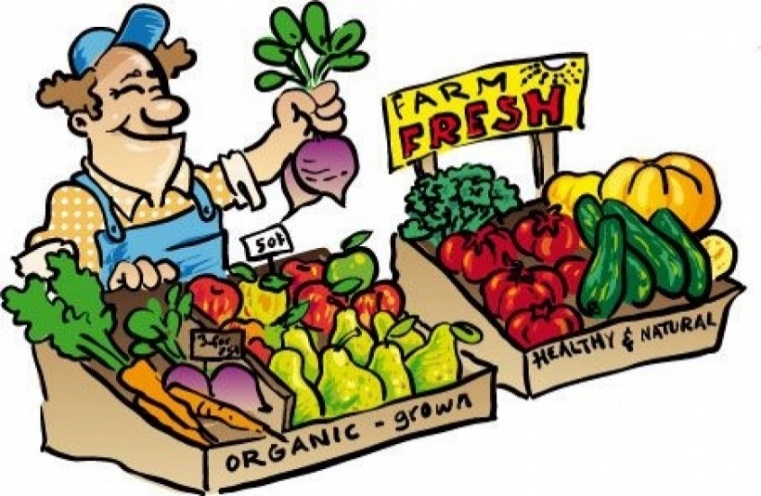 